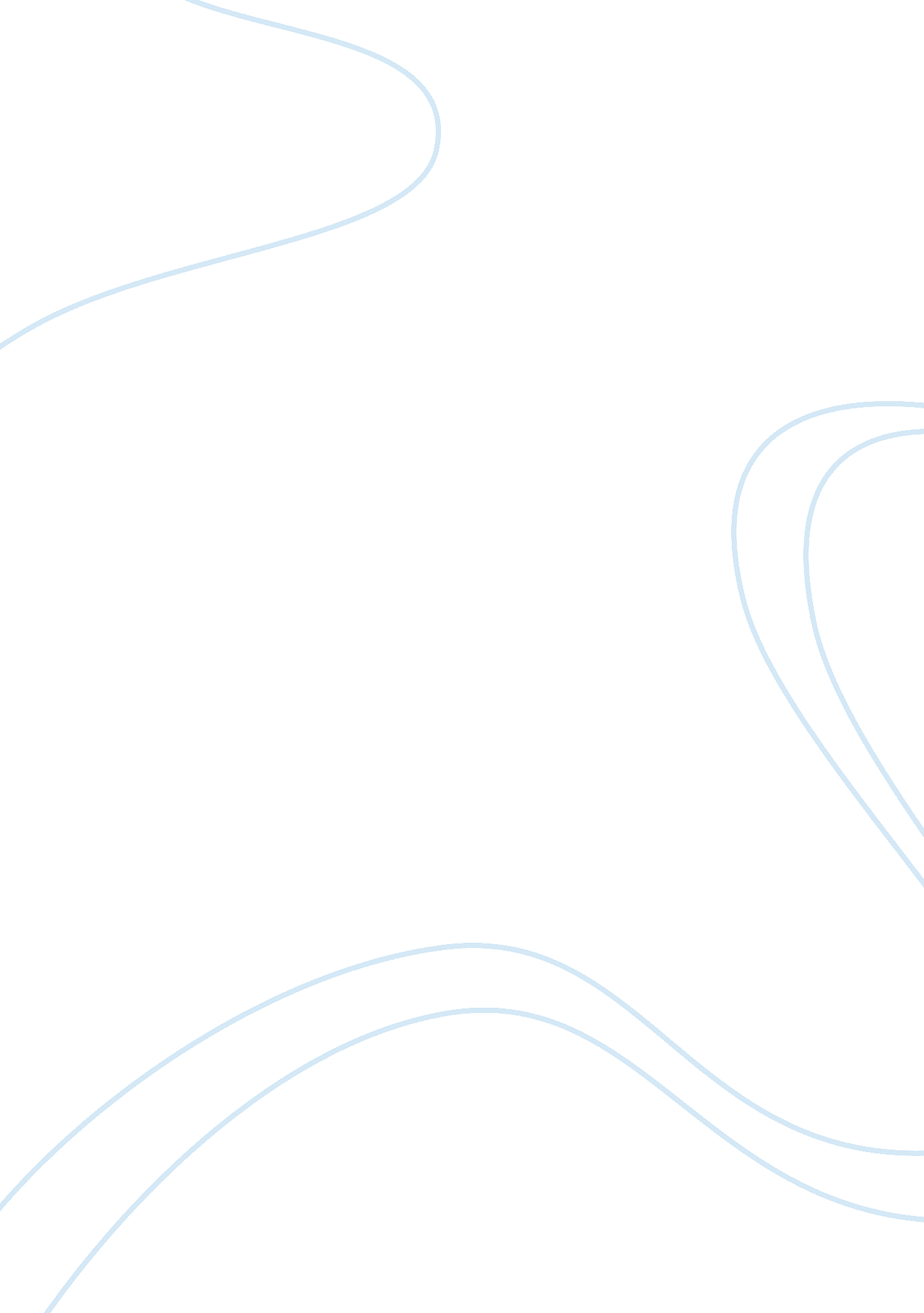 Leadership speechBusiness, Leadership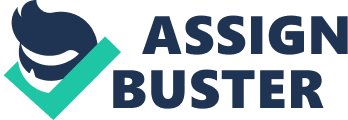 Eric Chen Speech1 2/21/13 Politician Mitt Romney once said, “ Leadershipis about takingresponsibility, not making excuses. ” All of us want to accomplish something in our lives; we want to be leaders of our own, in order to do that we have to stop making excuses. I looked through the internet and I got information about leaders in our society and I researched one of them. Today I will answer the question “ Who is Michal Jordan? ” you will see that he is a leader who has had a tremendous impact on society through his sense of vision, his ability to motivate, and his ability to handle conflict. Stay in tune as we learn about one of the greatest NBA Legends of all time. First of all, Jordan had a sense of vision; some people would give up after being cut from the varsity team but not Jordan. According to his biography, when Michal Jordan was cut from the varsity team as a sophomore he started working harder according to him, “ Whenever I was working out and got tired and figured I ought to stop, I’d close my eyes and see that list in the locker room without my name on it and that usually got me going again” Later on Jordan made the team again and led them to a state champion. He has shown the world that people can do what they envision if they work hard enough. Jordan can do more than work hard to fulfill his visions he can help others achieve theirgoalstoo. Second of all, Jordan had the ability to motivate his teammates. In his biography, he would always tell his teammates whenever they were underperforming and urge them to work harder. With Jordan motivating his teammates they worked hard and successfully defended the title for two more seasons. Jordan can also handle conflict. Lastly, Jordan could handle conflict. Jordan had many conflicts throughout hiscareerbut because he was a leader he overcame each and every one of them. According to his biography in the 1985-86 season he broke his leg but at the end he came back stronger than ever scoring 43. 7 ppg. His ability to handle conflict allowed him to lead his NBA team to championship after championship. As you can see Jordan can handle conflict. In closing, today I had answer the question “ Who is Michael Jordan” by taking a look his leadership brought on society. I have given examples of her sense of vision, his ability to motivate, and his ability to handle conflict. Perhaps now you will think more about the role you will play as a leader in society. Hopefully you will be inspired by the life of this NBA legend. For as Mitt Romney once said “ Leadership is about taking responsibility, not making excuses. ” 